Elk River Fire Department Building Committee 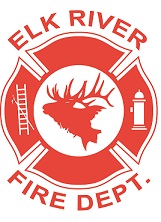 Meeting MinutesWednesday, September 2, 202011:00 a.m. –11:50 a.m.Attendance – Wayne Wilson, Tom Tillson, Tena Williams, Kami Nibler, Mayor Dave Brown, Christina Bartlett-SecretaryCall to order – Tena Williams called the meeting to order at 11:00 a.m.Pledge of Allegiance – was said.Visitors/Guests – none.4.	Gravel purchase – About 1 load of gravel is needed to put at the end of the concrete apron.  Tom Tillson will see if the Clearwater Highway District would donate a load.  Kami will check with Whitcomb Excavation about a donation.  A motion was made incase gravel did need to be purchased.  Tom Tillson made a motion to purchase gravel if need be in the amount of up to $300.00.  Kami Nibler 2nd.  Motion Carried.5.  Move furniture and generator – The Fire Department will move the furniture that is in the way of the City’s things at the shop area.  The City guys are moving the generator into the new fire hall.6. Kilz and paint for walls and rafters – on hold until the rooms are done.7.  Status on building rooms and plumbing finish and purchase of lumber/drywall, etc – Curt McLam is in quarantine.  He will meet with Tena when he has been cleared.  She will get a list of material with a few extra sheets of OSB on it.8.  Purchase of fridge, range, sinks, toilet, shower supplies and water heater – there was discussion on the items needed.  What they would like to purchase new: fridge, toilet, shower supplies, on demand water heater.  What can be used: range.  Tena has a sink to donate9.  Discuss remaining items: siren, flag pole, turn out lockers, hydrant and signage – Siren: what Elk River has for sirens is fine.  Flag pole: around $500, wait until next year.  Turn out lockers: Tena found some online for around $300 for a section, there are other options that people will look into.  Hydrant at fire station – not needed, but Wayne would like a frost free installed next year.Signage – code says they need to be 18” metal/aluminum.  Tena had a price quote for around $2900.  Committee member are getting other quotes.   Tena will order 4 “No Parking” signs for the bay doors.10.  Round tableAdjourned at 11:50 a.m.Minutes submitted by Christina Bartlett, City Clerk/Treasurer